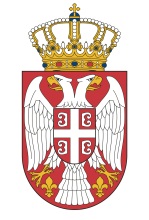 РЕПУБЛИКА СРБИЈАМИНИСТАРСТВО ФИНАНСИЈАУправа царина11070 Нови Београд			Булевар Зорана Ђинђића 155аНАБАВКА УСЛУГА ОДРЖАВАЊА БИРОТЕХНИЧКЕ ОПРЕМЕ (ФИСКАЛНИХ КАСА)БРОЈ 15/22члан 27. став. тачка 1. Закона о јавним набавка („Службени гласник РС“ број 91/2019), - набавка на коју се закон не примењује -ОБРАЗАЦ   ПОНУДЕПОДАЦИ О ПОНУЂАЧУВалутаЦене су фиксне.Плаћање се врши уплатом на рачун понуђача.Захтеви у погледу начина и услова плаћања              	Рок плаћања не може бити дужи од 45 ( четрдесет пет ) дана  од дана службеног пријема исправног рачуна, овереног од стране овлашћеног лица Наручиоца, који мора да садржи број и датум предметног уговора и потврђеног документа да су услуге извршене.              	 Понуђач је дужан да за извршене услуге сачини фактуру и изврши регистрацију фактуре на основу закљученог уговора у Централном регистру фактура који се води код Управе за трезор у складу са Правилником о начину и поступку регистровања фактура односно других захтева за исплату, као и начину вођења и садржају Централног регистра фактура („Службени Гласник РС“ број 7/2018, 59/2018 и  8/2019). Фактура привредног субјекта мора бити предата на Писарници Наручиоца – Управе Царина у року који не може бити дужи од 3 (три) дана, од дана извршене регистрације у Централном регистру фактура.	Наручилац ће извршити плаћање само ако је фактура исправно регистрована у Централном регистру фактура и достављена Наручиоцу у року од 3 (три) дана, у супротном привредни субјект је дужан да откаже фактуру.	Свака достављена фактура мора да садржи тачне идентификационе податке о Наручиоцу и Понуђачу, број и датум закљученог уговора, адресу – место и датум извршења услуге.Рок, начин и место извршења услуге	Понуђач се обавезује да ће предметне услуге вршити по захтевима Наручиоца у току 2022. године и 2023. године, годину дана од закључених уговора, у висини одобрених новчаних буџетских средстава за ту годину. 	Понуђач се обавезује да предметну услугу почне да пружа одмах по пријему захтева Наручиоца, а најдуже у року од два (2) дана од пријема истог.	Понуђач је дужан да обезбеди расположивост сервиса пет (5) дана у недељи, у току радног времена Наручиоца.	Понуђач је дужан да по изласку на терен и извршеном прегледу уређаја достави Наручиоцу спецификацију трошкова поправке за сваки уређај посебно.	Понуђач је дужан да у радном налогу сервисера упише време када се одазвао на позив овлашћеног лица Наручиоца што оверава овлашћено лице Наручиоца. 	Приликом сваког пружања услуге Наручилац и понуђач ће записнички констатовати извршење услуга. 	Место пружања услуге која је предмет ове набавке је ресторан Управе царина, Булевар Зорана Ђинђића број 155а у Београду и бифе Управе царина, улица Народних хероја број 63 у БеоградуКвалитет пружања услуга и гаранција	Понуђач је дужан да услугу која је предмет набавке врши у складу са Законом  о фискализацији (''Службени гласник РС'', број 153/2020 и 96/2021) у свему према важећим нормативима и стандардима који важе за ову врсту посла, као и да употребљава квалитетан материјал, а све у складу са прописаним техничким захтевима Наручиоца.	Понуђач је дужан да фискалне касе одржава у функционалном стању, да изврши замену неисправног дела опреме новим делом уколико је таква замена неопходна за несметано функционисање опреме и да обезбеди и уграђује оригиналне резервне делове сагласно опреми за коју се тражи сервисирање.	Понуђач је дужан да за извршење услуге ангажује искључиво стручна и обучена лица. 	Наручилац је дужан да техничком особљу понуђача омогући несметан приступ опреми која је предмет одржавања и сагласан је да је једино особље понуђача овлашћено да одржава опрему и врши неопходне измене на њој.	Понуђач је дужан да за уграђене оригиналне резервне делове Наручиоцу да' произвођачку гаранцију чиме гарантује квалитет извршених услуга.	Период произвођачке гаранције понуђач уписује у радни налог након извршене услуге. Уколико у току датог гарантног периода дође до квара уграђеног дела, Понуђач је дужан да исти поправи или замени новим без новчане надокнаде.	Уколико је због неисправног функционисања извршена замена делова уређаја или њихова битна оправка, гарантни рок почиње да тече поново од замене односно од враћања оправљених делова.Рекламација 	У случају да се записнички констатује да су утврђени недостаци у квалитету и обиму извршених услуга, односно уграђених резервних делова, Понуђач је дужан да исте отклони у року који не може бити дужи од 2 (два) дана од дана састављања записника о извршеним услугама.	Уколико Понуђач у предвиђеном року није у могућности да изврши оправку и замену неисправног дела опреме, дужан је да Наручиоцу, у периоду док се не изврши поправка, обезбеди на привремено коришћење опрему истих или бољих функционалних карактеристика.Рок важења понуде не може бити краћи од 30 (тридесет) дана од дана отварања понуда.Критеријум за доделу увора је економски најповољнија понуда.Елеменат критеријума је цена.	Понуђач је дужан да попуни, потпише и овери све захтеване податке у обрасцу понуде.Резервни критеријум            Резервни критеријум је рок за отклањање недостатака у квалитету и обиму извршених услуга, односно уграђених резервних делова, не може бити дужи од 2 (два) дана од дана састављања записника о извршеним услугама.У случају да два или више понуђача понуде исту цену Наручилац ће изабрати понуду понуђача који је понудио краћи рок за отклањање горе поменутих недостатака.Измене током трајања уговора	Наручилац може током трајања уговора о јавној набавци у складу са одредбом члана 158 - 161. Закона о јавним набавкама да измени уговор без спровођења  новог поступка јавне набавке.                 10. Средствa финансијског обезбеђења	- бланко сопствену меницу за испуњење уговорних обавеза, потписану од стране лица овлашћеног за заступање и регистровану у складу са чланом 47а Закона о платном промету („Службени лист СРЈ”, бр. 3/2002 и 5/2003 и „Службени гласник РС”, бр. 43/2004, 62/2006,111/2009 , 31/2011 и 139/2014) и Одлуком НБС о ближим условима, садржини и начину вођења Регистра меница и овлашћења („Службени гласник РС”, бр. 56/2011, 80/2015 и 76/2016), са роком важења најмање 30 (тридесет) дана дуже  од истека рока важности уговора.	- Менично овлашћење да се меницa у износу од 10% од вредности уговора без ПДВ, може поднети на наплату без сагласности понуђача у случају неизвршења уговорних обавеза по закљученом уговору;- Текст меничног овлашћења је потребно урадити у складу са достављеном меницом;	- Потврду о регистрацији менице; 	- Копију картона депонованих потписа код банке на којим се јасно виде депоновани потпис и печат понуђача, оверен печатом банке са датумом овере (овера не старија од 30 дана, од дана закључења уговора).Потпис овлашћеног лица на меници и меничном овлашћењу мора бити идентичан са потписом у картону депонованих потписа. У случају промене лица овлашћеног за заступање, менично овлашћење остаје на снази. 	По завршеном послу Наручилац ће предметну меницу вратити, на писани захтев понуђача.11. Заштита података Наручиоца	Наручилац ће захтевати заштиту поверљивости података којим привредним субјектима ставља на располагање.	Саставни део обрасца понуде је Изјава о чувању поверљивих података.	Лице које је примило податке одређене као поверљиве дужно је да их чува и штити, без обзира на степен те поверљивости.Заштита података понуђача	Наручилац ће чувати као поверљиве све податке о понуђачима садржане у понуди који су посебним прописом утвђени као поверљиви и које је као такве привредни субјект означио речју „ПОВЕРЉИВО“ у понуди. Наручилац ће одбити давање информације која би значила повреду поверљивости података добијених у понуди.	Неће се сматрати поверљивим докази о испуњености обавезних услова, цена и други подаци из понуде који су од значаја за примену елемената критеријума и рангирања понуде.СПЕЦИФИКАЦИЈА СА СТРУКТУРОМ ПОНУЂЕНЕ ЦЕНЕПонуђач се обавезује да ће Наручиоцу пружити услугу одржавања биротехничке опреме ( фискалних каса ) и то:НАПОМЕНА: Јединична цена мора да садржи све основне елементе структуре цене, тако да понуђена цена покрива све трошкове које понуђач има у реализацији услуге.Понуда број:Датум:Пословно имеили скраћeни назив Пословно имеили скраћeни назив Адреса седиштаУлица и бројУлица и бројАдреса седиштаМестоМестоАдреса седиштаОпштинаОпштинаМатични број понуђачаМатични број понуђачаМатични број понуђачаПорески идентификациони број Порески идентификациони број Порески идентификациони број Статус понуђача (заокружити)Статус понуђача (заокружити)Статус понуђача (заокружити)А) Правно лицеА) Правно лицеСтатус понуђача (заокружити)Статус понуђача (заокружити)Статус понуђача (заокружити)Б)  ПредузетникБ)  ПредузетникСтатус понуђача (заокружити)Статус понуђача (заокружити)Статус понуђача (заокружити)В)  Физичко лицеВ)  Физичко лицеВрста – величина правног лица (заокружити)Врста – величина правног лица (заокружити)Врста – величина правног лица (заокружити)А)  ВеликоА)  ВеликоВрста – величина правног лица (заокружити)Врста – величина правног лица (заокружити)Врста – величина правног лица (заокружити)Б)  СредњеБ)  СредњеВрста – величина правног лица (заокружити)Врста – величина правног лица (заокружити)Врста – величина правног лица (заокружити)В)  МалоВ)  МалоВрста – величина правног лица (заокружити)Врста – величина правног лица (заокружити)Врста – величина правног лица (заокружити)Г)  МикроГ)  МикроОдговорно лицеОдговорно лицеОдговорно лицеЛице за контактЛице за контактЛице за контактТелефонТелефонТелефонТелефаксТелефаксТелефаксe-mail:e-mail:e-mail:Број текућег рачунаБрој текућег рачунаБрој текућег рачунаНазив пословне банке код које се води рачунНазив пословне банке код које се води рачунНазив пословне банке код које се води рачунПотпис овлашћеног лицаПодаци о Наручиоцу: Управа Царина,Београд, Булевар Зорана Ђинђића број 155аПИБ 101685102Матични број  17862146ЈБКЈС 10521Контакт особа: Бобан ЈанковићТелефон 011/ 20-15-861Предмет набавке: Предмет набавке је услуга одржавања биротехничке опреме (фискалних каса)Назив и ознака из општег речника:50311400 -2 Одржавање и поправка рачунских и књиговодствених уређајаР. бр.Електронска регистарска каса SHARP ER – A457SFЈед.мереКоличинаЈединична цена без ПДВ-аЈединична цена са ПДВ-аУкупна вреднсот у динарима без ПДВ-а (4x5)Укупна вредност           у динарима са ПДВ (4x6)123456781.Сервисирање регистар каса:SHARP ER-A457SFком.32.Редован технички прегледком.33.ПоправкеЧовек/радни сат3                                                   УКУПНО:                                                   УКУПНО:                                                   УКУПНО:Рок за решавање рекламације је: (не може бити дужи од два (2) дана од дана састављања записника о извршеним услугама од дана писаног обавештења Наручиоца)________________ данаРок плаћања je до 45 дана од дана службеног пријема исправног рачуна.Рок плаћања je до 45 дана од дана службеног пријема исправног рачуна.ДАТУМПотпис овлашћеног лица